24.04.20r. Witam w piątek – ostatni dzień ekologicznych zabaw Na dobry początek dnia zabawa:  Podaj nazwę.Popatrzcie na umieszczone poniżej obrazki przedstawiające znane wam  zwierzęta. Rodzic będzie wypowiadał część nazwy zwierzątka z obrazka / np. zaj…/, a dziecko podaje jego całą nazwę i wskazuje właściwy obrazek / zajączek /. Następnie wykonuje polecenie zapisane na tym obrazku / kica jak zajączek/ .Posłuchajcie wiersza Iwony Róży Salach  Wszędzie czysto                                                     czytanego przez Rodzica:  Czysty dom i czysty ogród, w lesie czysto, w polu też.Czysta rzeka i jezioro, samo zdrowie – wierz mi, wierz.Brudu nie chce widzieć wcale ani morze, ani niebo.Taką cichą mam nadzieję, nie wiecie dlaczego?Bo od kogo to zależy, aby czysty był nasz świat?By ptak śpiewał, strumyk szemrał, by w ogrodzie zakwitł kwiat?Rozmowa  na podstawie wiersza.Rodzic  pyta:− W jakich miejscach wymienionych w wierszu jest czysto?− Od kogo zależy czystość świata?−Jak wygląda świat, kiedy jest czysty?Zapraszam do zabawy przy piosence:  Nasza planeta. Może znacie już jej słowa na pamięć? Jeżeli tak to śpiewajcie! Przy pierwszej zwrotce naśladujcie segregowanie śmieci podnoszonych z podłogi, przy drugiej zwrotce naśladujcie sadzenie drzew.            https://www.youtube.com/watch?v=1MZovZPTP7I Teraz obejrzyjcie bajkę  edukacyjną:   Ekologiczny  domhttps://www.youtube.com/watch?v=PYd88-RyaLs  Jak myślicie, czy miło mieszka się w takim domku?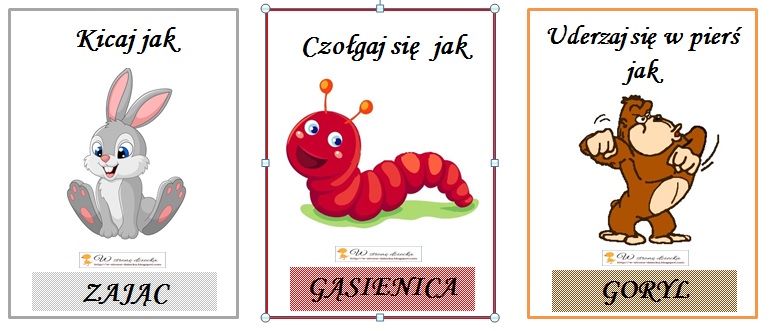 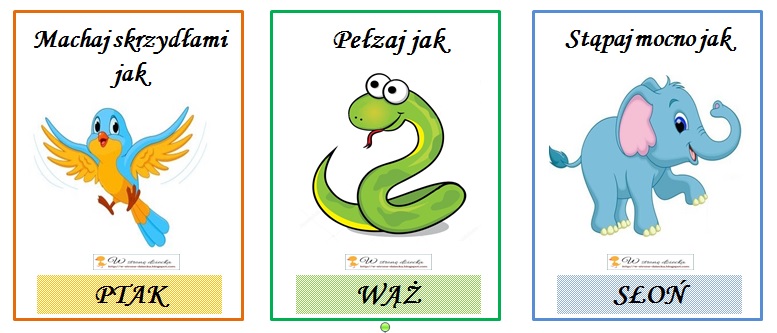 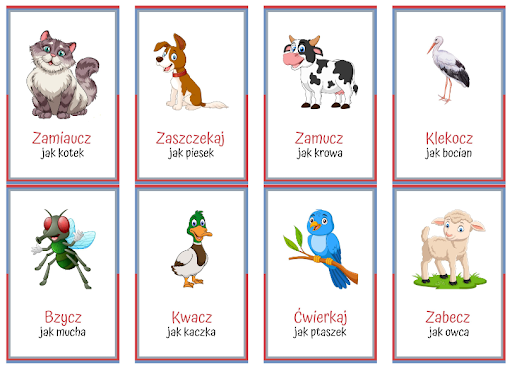 Sprawdzimy, czy  Wiesz, jak dbać o przyrodę?Potrzebny będzie pojemnik z klockami. Rodzic wypowiada zdania.  Jeżeli dziecko  zgadza się z tym, co mówi rodzic bierze z pojemnika  po jednym klocku,  układa z nich wieżę.  Przykłady zdań:Oszczędzamy wodę.Wyrzucamy śmieci do kosza.Segregujemy śmieci, wrzucając je do odpowiednich pojemników.Sadzimy drzewa i kwiaty.Nie depczemy roślin.Nie zrywamy roślin, które są pod ochroną.Nie łamiemy gałęzi.Chodzimy po chodnikach.Oszczędzamy papier.  Wysoka wieża będzie oznaczała, że dziecko wie jak dbać o przyrodę.W nagrodę otrzymuje Dyplom Przyjaciela Przyrody - pięknie go pokoloruj, a Rodzic napisze Twoje imię, nazwisko i datę.Dla dziewczynki 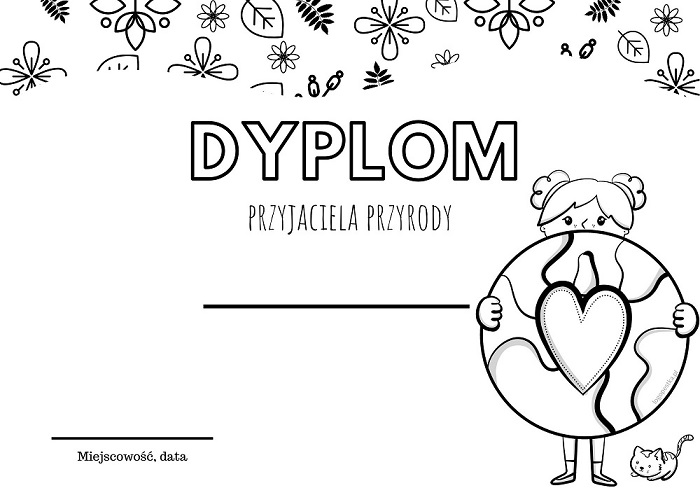 Dla chłopca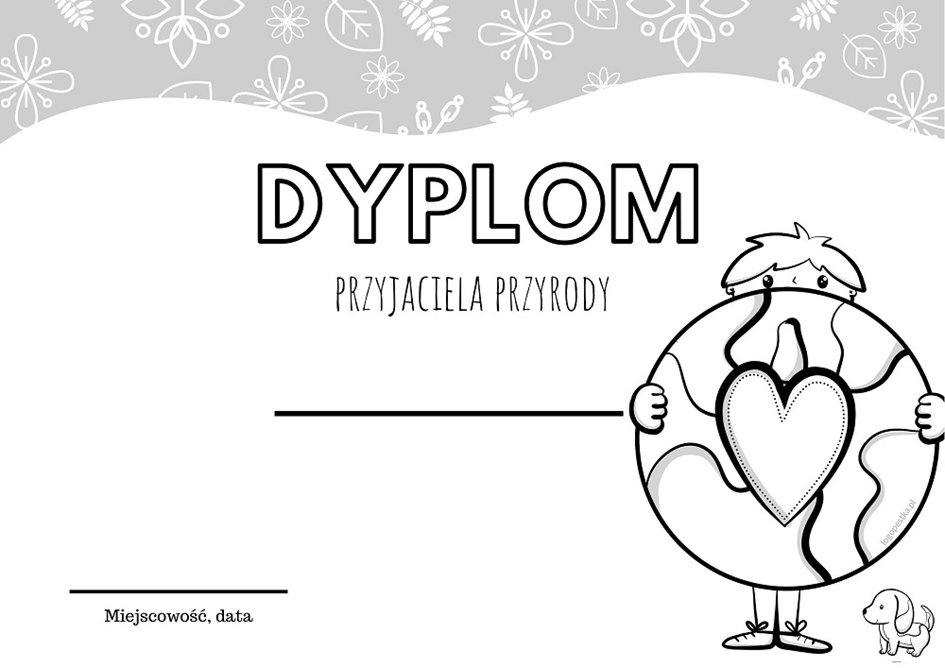 W sobotę proponuję zrobić coś dobrego dla środowiska, np. zasadzić w doniczce lub w ogrodzie roślinkę / kwiatka, krzew lub drzewko/. Dbajcie o nie aby nie uschło, często podlewajcie  Mama na pewno wam w tym pomoże.  Drugie zadanie to wykonanie Ekologicznego domkuPotrzebne: 3 rolki po papierze toaletowym, 3 kawałki papieru do oklejenia rolek, trójkąt na dach, prostokąt na drzwi, 3 prostokąty na okna. Rolki oklejamy, wystające fragmenty zaginamy do wewnątrz rolki. Następnie wszystkie trzy rolki sklejamy ze sobą. Na wierzch naklejamy dach, drzwi i okna. Potem kolejną rolkę malujemy na brązowo lub oklejamy – to drzewo. Doklejamy koronę z zielonego papieru. Naklejamy kulki z bibuły lub  kolorowe guziczki. Wierzę, że pomysłów wam nie zabraknie.Poproście Rodziców, aby pomogli wam zrobić zdjęcia zasadzonej roślinki i Eko- domku.Dobrej zabawy! Do poniedziałku. Czekam na zdjęcia  